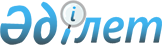 О внесении изменений и дополнений в решение Казталовского районного маслихата от 24 декабря 2015 года № 39-6 "О районном бюджете на 2016-2018 годы"
					
			Утративший силу
			
			
		
					Решение Казталовского районного маслихата Западно-Казахстанской области от 30 ноября 2016 года № 7-3. Зарегистрировано Департаментом юстиции Западно-Казахстанской области 12 декабря 2016 года № 4617. Утратило силу решением Казталовского районного маслихата Западно-Казахстанской области от 7 марта 2017 года № 9-5      Сноска. Утратило силу решением Казталовского районного маслихата Западно-Казахстанской области от 07.03.2017 № 9-5 (вводится в действие со дня первого официального опубликования).

      Примечание РЦПИ.

      В тексте документа сохранена пунктуация и орфография оригинала.

      В соответствии с Бюджетным Кодексом Республики Казахстан от 4 декабря 2008 года и Законом Республики Казахстан от 23 января 2001 года "О местном государственном управлении и самоуправлении в Республике Казахстан" Казталовский районный маслихат РЕШИЛ:

      1. Внести в решение Казталовского районного маслихата от 24 декабря 2015 года № 39-6 "О районном бюджете на 2016-2018 годы" (зарегистрированное в Реестре государственной регистрации нормативных правовых актов за № 4224, опубликованное от 21 января 2016 года в информационно-правовой системе "Әділет") следующие изменения и дополнения:

      пункт 1 изложить в следующей редакции:

      "1. Утвердить районный бюджет на 2016-2018 годы согласно приложениям 1, 2 и 3 соответственно, в том числе на 2016 год в следующих объемах:

      1) доходы – 5 203 328 тысяч тенге:

      налоговые поступления – 817 501 тысяча тенге;

      неналоговые поступления – 2 110 тысяч тенге;

      поступления от продажи основного капитала – 150 тысяч тенге;

      поступления трансфертов – 4 383 567 тысяч тенге;

      2) затраты – 5 376 872 тысячи тенге;

      3) чистое бюджетное кредитование – 79 513 тысячи тенге:

      бюджетные кредиты – 101 808 тысяч тенге;

      погашение бюджетных кредитов – 22 295 тысяч тенге;

      4) сальдо по операциям с финансовыми активами – 0 тысяч тенге:

      приобретение финансовых активов – 0 тысяч тенге;

      поступления от продажи финансовых активов государства – 0 тысяч тенге;

      5) дефицит (профицит) бюджета – -253 057 тысяч тенге; 

      6) финансирование дефицита (использование профицита) бюджета – 253 057 тысяч тенге:

      поступление займов – 101 808 тысяч тенге;

      погашение займов – 22 295 тысяч тенге;

      используемые остатки бюджетных средств – 173 544 тысячи тенге.";

      в пункте 4:

      абзац первый изложить в следующей редакции:

      "4. Учесть в районном бюджете на 2016 год поступление целевых трансфертов и кредитов из республиканского и областного бюджета в общей сумме 1 925 718 тысяч тенге:";

      абзац седьмой изложить в следующей редакции:

      "на повышение уровня оплаты труда административных государственных служащих – 58 500 тысяч тенге;";

      абзац двадцать четвертый изложить в следующей редакции:

      "на покупку базовых комплектации "Робототехника" – 6985 тысяч тенге;";

      абзац двадцать восьмой изложить в следующей редакции:

      "На определение мест неустановленных сибиреязвенных захоронений и на проведение лабораторных исследований" – 5 650 тысяч тенге;";

      дополнить абзацем тридцать первым следующего содержания:

      "Капитальный ремонт автодорог села Казталов по улицам Шарафутдинова, Х.Жакып, Сейфуллина – 77 020 тысяч тенге;";

      дополнить абзацем тридцать вторым следующего содержания:

      "Капитальный ремонт автодорог села Жалпактал по улице С.Датова – 9 353 тысячи тенге;";

      дополнить абзацем тридцать третьим следующего содержания:

      "на создание цифровой образовательной инфраструктуры – 7 440 тысяч тенге.".

      приложения 1, 5 к указанному решению изложить в новой редакции согласно приложениям 1, 2 к настоящему решению.

      2. Руководителю аппарата Казталовского районного маслихата (Н.Кажгалиев) обеспечить государственную регистрацию данного решения в органах юстиции, его официальное опубликование в информационно-правовой системе "Әділет" и в средствах массовой информации.

      3. Настоящее решение вводится в действие с 1 января 2016 года.

 Районный бюджет на 2016 год            тысяч тенге

 Бюджетные программы сельских округов Казталовского района на 2016 год            тысяч тенге


					© 2012. РГП на ПХВ «Институт законодательства и правовой информации Республики Казахстан» Министерства юстиции Республики Казахстан
				
      Председатель сессии

М.Тоясов

      Секретарь маслихата

Е.Газизов
Приложение 1
к решению Казталовского
районного маслихата
от 30 ноября 2016 года № 7–3Приложение 1
к решению Казталовского
районного маслихата
от 24 декабря 2015 года № 39 – 6Категория 

Категория 

Категория 

Категория 

Категория 

Сумма

Класс 

Класс 

Класс 

Класс 

Сумма

Подкласс 

Подкласс 

Подкласс 

Сумма

Специфика

Специфика

Сумма

Наименование

Сумма

1) Доходы

 5 203 328

1

Налоговые поступления

817 501

01

Подоходный налог

176 873

2

Индивидуальный подоходный налог

176 873

03

Социальный налог

160 554

1

Социальный налог

160 554

04

Hалоги на собственность

479 102

1

Hалоги на имущество

458 450

3

Земельный налог

668

4

Hалог на транспортные средства

18 799

5

Единый земельный налог

1 185

05

Внутренние налоги на товары, работы и услуги

972

3

Поступления за использование природных и других ресурсов

282

4

Сборы за ведение предпринимательской и профессиональной деятельности

690

2

Неналоговые поступления

2 110

01

Доходы от государственной собственности

910

5

Доходы от аренды имущества, находящегося в государственной собственности

910

06

Прочие неналоговые поступления

1 200

1

Прочие неналоговые поступления

1 200

3

Поступления от продажи основного капитала

150

03

Продажа земли и нематериальных активов

150

1

Продажа земли

150

4

Поступления трансфертов 

4 383 567

02

Трансферты из вышестоящих органов государственного управления

4 383 567

2

Трансферты из областного бюджета

4 383 567

Функциональная группа

Функциональная группа

Функциональная группа

Функциональная группа

Функциональная группа

Сумма

Функциональная подгруппа

Функциональная подгруппа

Функциональная подгруппа

Функциональная подгруппа

Сумма

Администратор бюджетных программ

Администратор бюджетных программ

Администратор бюджетных программ

Сумма

Программа 

Программа 

Сумма

Наименование

Сумма

2) Затраты

 5 376 872

01

Государственные услуги общего характера

449 334

1

Представительные, исполнительные и другие органы, выполняющие общие функции государственного управления

391 537

112

Аппарат маслихата района (города областного значения)

18 173

001

Услуги по обеспечению деятельности маслихата района (города областного значения)

16 423

003

Капитальные расходы государственного органа

1 750

122

Аппарат акима района (города областного значения)

75 267

001

Услуги по обеспечению деятельности акима района (города областного значения)

67 203

003

Капитальные расходы государственного органа

8 064

123

Аппарат акима района в городе, города районного значения, поселка, села, сельского округа

298 097

001

Услуги по обеспечению деятельности акима района в городе, города районного значения, поселка, села, сельского округа

264 219

022

Капитальные расходы государственного органа

33 878

9

Прочие государственные услуги общего характера

57 797

458

Отдел жилищно-коммунального хозяйства, пассажирского транспорта и автомобильных дорог района (города областного значения)

29 957

001

Услуги по реализации государственной политики на местном уровне в области жилищно-коммунального хозяйства, пассажирского транспорта и автомобильных дорог 

15 438

013

Капитальные расходы государственного органа

14 519

459

Отдел экономики и финансов района (города областного значения)

27 840

001

Услуги по реализации государственной политики в области формирования и развития экономической политики, государственного планирования, исполнения бюджета и управления коммунальной собственностью района (города областного значения)

24 051

015

Капитальные расходы государственного органа

3 789

02

Оборона

9 201

1

Военные нужды

4 201

122

Аппарат акима района (города областного значения)

4 201

005

Мероприятия в рамках исполнения всеобщей воинской обязанности

4 201

2

Организация работы по чрезвычайным ситуациям

5 000

122

Аппарат акима района (города областного значения)

5 000

006

Предупреждение и ликвидация чрезвычайных ситуаций масштаба района (города областного значения)

5 000

03

Общественный порядок, безопасность, правовая, судебная, уголовно-исполнительная деятельность

1 765

9

Прочие услуги в области общественного порядка и безопасности

1 765

458

Отдел жилищно-коммунального хозяйства, пассажирского транспорта и автомобильных дорог района (города областного значения)

1 765

021

Обеспечение безопасности дорожного движения в населенных пунктах

1 765

04

Образование

3 288 054

1

Дошкольное воспитание и обучение

422 742

464

Отдел образования района (города областного значения)

421 101

009

Обеспечение деятельности организаций дошкольного воспитания и обучения

303 159

040

Реализация государственного образовательного заказа в дошкольных организациях образования

117 942

466

Отдел архитектуры, градостроительства и строительства района (города областного значения)

1 641

037

Строительство и реконструкция объектов дошкольного воспитания и обучения

1 641

2

Начальное, основное среднее и общее среднее образование

2 747 486

457

Отдел культуры, развития языков, физической культуры и спорта района (города областного значения)

61 547

017

Дополнительное образование для детей и юношества по спорту

61 547

464

Отдел образования района (города областного значения)

2 683 043

003

Общеобразовательное обучение

2 562 596

006

Дополнительное образование для детей 

120 447

466

Отдел архитектуры, градостроительства и строительства района (города областного значения)

2 896

021

Строительство и реконструкция объектов начального, основного среднего и общего среднего образования

2 896

9

Прочие услуги в области образования

117 826

464

Отдел образования района (города областного значения)

117 826

001

Услуги по реализации государственной политики на местном уровне в области образования 

17 215

005

Приобретение и доставка учебников, учебно-методических комплексов для государственных учреждений образования района (города областного значения)

36 416

015

Ежемесячная выплата денежных средств опекунам (попечителям) на содержание ребенка-сироты (детей-сирот), и ребенка (детей), оставшегося без попечения родителей

8 257

029

Обследование психического здоровья детей и подростков и оказание психолого-медико-педагогической консультативной помощи населению

10 945

067

Капитальные расходы подведомственных государственных учреждений и организаций

44 813

068

Обеспечение повышения компьютерной грамотности населения

180

05

Здравоохранение

408

9

Прочие услуги в области здравоохранения

408

123

Аппарат акима района в городе, города районного значения, поселка, села, сельского округа

408

002

Организация в экстренных случаях доставки тяжелобольных людей до ближайшей организации здравоохранения, оказывающей врачебную помощь

408

06

Социальная помощь и социальное обеспечение

275 179

1

Социальное обеспечение

67 246

451

Отдел занятости и социальных программ района (города областного значения)

63 675

005

Государственная адресная социальная помощь

4 082

016

Государственные пособия на детей до 18 лет

56 318

025

Внедрение обусловленной денежной помощи по проекту Өрлеу

3 275

464

Отдел образования района (города областного значения)

3 571

030

Содержание ребенка (детей), переданного патронатным воспитателям

3 571

2

Социальная помощь

181 038

451

Отдел занятости и социальных программ района (города областного значения)

181 038

002

Программа занятости

48 248

006

Оказание жилищной помощи

1 480

007

Социальная помощь отдельным категориям нуждающихся граждан по решениям местных представительных органов

63 985

010

Материальное обеспечение детей-инвалидов, воспитывающихся и обучающихся на дому

942

014

Оказание социальной помощи нуждающимся гражданам на дому

54 453

017

Обеспечение нуждающихся инвалидов обязательными гигиеническими средствами и предоставление услуг специалистами жестового языка, индивидуальными помощниками в соответствии с индивидуальной программой реабилитации инвалида

11 930

9

Прочие услуги в области социальной помощи и социального обеспечения

26 895

451

Отдел занятости и социальных программ района (города областного значения)

26 597

001

Услуги по реализации государственной политики на местном уровне в области обеспечения занятости и реализации социальных программ для населения

21 312

011

Оплата услуг по зачислению, выплате и доставке пособий и других социальных выплат

2 345

021

Капитальные расходы государственного органа 

2 940

458

Отдел жилищно-коммунального хозяйства, пассажирского транспорта и автомобильных дорог района (города областного значения)

298

050

Реализация Плана мероприятий по обеспечению прав и улучшению качества жизни инвалидов в Республике Казахстан на 2012 – 2018 годы

298

07

Жилищно-коммунальное хозяйство

544 891

1

Жилищное хозяйство

128 260

123

Аппарат акима района в городе, города районного значения, поселка, села, сельского округа

5 067

027

Ремонт и благоустройство объектов в рамках развития городов и сельских населенных пунктов по Дорожной карте занятости 2020

5 067

457

Отдел культуры, развития языков, физической культуры и спорта района (города областного значения)

870

024

Ремонт объектов в рамках развития городов и сельских населенных пунктов по Дорожной карте занятости 2020

870

458

Отдел жилищно-коммунального хозяйства, пассажирского транспорта и автомобильных дорог района (города областного значения)

96 371

004

Обеспечение жильем отдельных категорий граждан

9 998

041

Ремонт и благоустройство объектов в рамках развития городов и сельских населенных пунктов по Дорожной карте занятости 2020

86 373

464

Отдел образования района (города областного значения)

25 952

026

Ремонт объектов в рамках развития городов и сельских населенных пунктов по Дорожной карте занятости 2020

25 952

466

Отдел архитектуры, градостроительства и строительства района (города областного значения)

0

004

Проектирование, развитие и (или) обустройство инженерно-коммуникационной инфраструктуры

0

2

Коммунальное хозяйство

361 237

458

Отдел жилищно-коммунального хозяйства, пассажирского транспорта и автомобильных дорог района (города областного значения)

35 823

012

Функционирование системы водоснабжения и водоотведения

35 823

466

Отдел архитектуры, градостроительства и строительства района (города областного значения)

325 414

005

Развитие коммунального хозяйства

3 557

006

Развитие системы водоснабжения и водоотведения

321 857

3

Благоустройство населенных пунктов

55 394

123

Аппарат акима района в городе, города районного значения, поселка, села, сельского округа

55 394

008

Освещение улиц населенных пунктов

27 249

009

Обеспечение санитарии населенных пунктов

5 456

010

Содержание мест захоронений и погребение безродных

0

011

Благоустройство и озеленение населенных пунктов

22 689

08

Культура, спорт, туризм и информационное пространство

375 583

1

Деятельность в области культуры

224 736

457

Отдел культуры, развития языков, физической культуры и спорта района (города областного значения)

224 736

003

Поддержка культурно-досуговой работы

224 736

466

Отдел архитектуры, градостроительства и строительства района (города областного значения)

0

011

Развитие объектов культуры

0

2

Спорт

6 654

457

Отдел культуры, развития языков, физической культуры и спорта района (города областного значения)

6 454

009

Проведение спортивных соревнований на районном (города областного значения) уровне

6 454

466

Отдел архитектуры, градостроительства и строительства района (города областного значения)

200

008

Развитие объектов спорта

200

3

Информационное пространство

112 428

456

Отдел внутренней политики района (города областного значения)

11 300

002

Услуги по проведению государственной информационной политики

11 300

457

Отдел культуры, развития языков, физической культуры и спорта района (города областного значения)

101 128

006

Функционирование районных (городских) библиотек

101 128

9

Прочие услуги по организации культуры, спорта, туризма и информационного пространства

31 765

456

Отдел внутренней политики района (города областного значения)

18 282

001

Услуги по реализации государственной политики на местном уровне в области информации, укрепления государственности и формирования социального оптимизма граждан

12 256

003

Реализация мероприятий в сфере молодежной политики

6 026

457

Отдел культуры, развития языков, физической культуры и спорта района (города областного значения)

13 483

001

Услуги по реализации государственной политики на местном уровне в области культуры, развития языков, физической культуры и спорта 

13 212

014

Капитальные расходы государственного органа

271

10

Сельское, водное, лесное, рыбное хозяйство, особо охраняемые природные территории, охрана окружающей среды и животного мира, земельные отношения

254 510

1

Сельское хозяйство

155 127

459

Отдел экономики и финансов района (города областного значения)

22 037

099

Реализация мер по оказанию социальной поддержки специалистов

22 037

462

Отдел сельского хозяйства района (города областного значения)

13 339

001

Услуги по реализации государственной политики на местном уровне в сфере сельского хозяйства

13 339

473

Отдел ветеринарии района (города областного значения)

119 751

001

Услуги по реализации государственной политики на местном уровне в сфере ветеринарии

15 091

005

Обеспечение функционирования скотомогильников (биотермических ям) 

6 194

007

Организация отлова и уничтожения бродячих собак и кошек

560

008

Возмещение владельцам стоимости изымаемых и уничтожаемых больных животных, продуктов и сырья животного происхождения

15 081

010

Проведение мероприятий по идентификации сельскохозяйственных животных

1 700

047

Возмещение владельцам стоимости обезвреженных (обеззараженных) и переработанных без изъятия животных, продукции и сырья животного происхождения, представляющих опасность для здоровья животных и человека

81 125

6

Земельные отношения

9 404

463

Отдел земельных отношений района (города областного значения)

9 404

001

Услуги по реализации государственной политики в области регулирования земельных отношений на территории района (города областного значения)

9 404

9

Прочие услуги в области сельского, водного, лесного, рыбного хозяйства, охраны окружающей среды и земельных отношений

89 979

473

Отдел ветеринарии района (города областного значения)

89 979

011

Проведение противоэпизоотических мероприятий

89 979

11

Промышленность, архитектурная, градостроительная и строительная деятельность

43 480

2

Архитектурная, градостроительная и строительная деятельность

43 480

466

Отдел архитектуры, градостроительства и строительства района (города областного значения)

43 480

001

Услуги по реализации государственной политики в области строительства, улучшения архитектурного облика городов, районов и населенных пунктов области и обеспечению рационального и эффективного градостроительного освоения территории района (города областного значения)

15 063

013

Разработка схем градостроительного развития территории района, генеральных планов городов районного (областного) значения, поселков и иных сельских населенных пунктов

28 417

12

Транспорт и коммуникации

56 757

1

Автомобильный транспорт

56 757

458

Отдел жилищно-коммунального хозяйства, пассажирского транспорта и автомобильных дорог района (города областного значения)

56 757

023

Обеспечение функционирования автомобильных дорог

52 367

045

Капитальный и средний ремонт автомобильных дорог районного значения и улиц населенных пунктов

4 390

13

Прочие

51 639

3

Поддержка предпринимательской деятельности и защита конкуренции

7 684

469

Отдел предпринимательства района (города областного значения)

7 684

001

Услуги по реализации государственной политики на местном уровне в области развития предпринимательства 

7 538

004

Капитальные расходы государственного органа 

146

9

Прочие

43 955

123

Аппарат акима района в городе, города районного значения, поселка, села, сельского округа

33 005

040

Реализация мер по содействию экономическому развитию регионов в рамках Программы "Развитие регионов" 

33 005

459

Отдел экономики и финансов района (города областного значения)

10 950

008

Разработка или корректировка, а также проведение необходимых экспертиз технико-экономических обоснований местных бюджетных инвестиционных проектов и конкурсных документаций проектов государственно-частного партнерства, концессионных проектов, консультативное сопровождение проектов государственно-частного партнерства и концессионных проектов

5 990

012

Резерв местного исполнительного органа района (города областного значения) 

4 960

14

Обслуживание долга

34

1

Обслуживание долга

34

459

Отдел экономики и финансов района (города областного значения)

34

021

Обслуживание долга местных исполнительных органов по выплате вознаграждений и иных платежей по займам из областного бюджета

34

15

Трансферты

26 037

1

Трансферты

26 037

459

Отдел экономики и финансов района (города областного значения)

26 037

006

Возврат неиспользованных (недоиспользованных) целевых трансфертов

722

051

Трансферты органам местного самоуправления

25 315

3) Чистое бюджетное кредитование

79 513

Бюджетные кредиты

101 808

10

Сельское, водное, лесное, рыбное хозяйство, особо охраняемые природные территории, охрана окружающей среды и животного мира, земельные отношения

101 808

1

Сельское хозяйство

101 808

459

Отдел экономики и финансов района (города областного значения)

101 808

018

Бюджетные кредиты для реализации мер социальной поддержки специалистов

101 808

Категория 

Категория 

Категория 

Категория 

Категория 

Сумма

Класс 

Класс 

Класс 

Класс 

Сумма

Подкласс 

Подкласс 

Подкласс 

Сумма

Специфика

Специфика

Сумма

Наименование

Сумма

5

Погашение бюджетных кредитов

22 295

01

Погашение бюджетных кредитов

22 295

1

Погашение бюджетных кредитов, выданных из государственного бюджета

22 295

4) Сальдо по операциям с финансовыми активами

0

приобретение финансовых активов

0

поступления от продажи финансовых активов государства

0

5) Дефицит (профицит) бюджета

-253 057

6) Финансирование дефицита (использование профицита) бюджета

253 057

Приложение 2
к решению Казталовского
районного маслихата
от 30 ноября 2016 года № 7 – 3Приложение 5
к решению Казталовского
районного маслихата
от 24 декабря 2015 года № 39 – 6Функциональная группа

Функциональная группа

Функциональная группа

Функциональная группа

Функциональная группа

Сумма

Функциональная подгруппа

Функциональная подгруппа

Функциональная подгруппа

Функциональная подгруппа

Сумма

Администратор бюджетных программ

Администратор бюджетных программ

Администратор бюджетных программ

Сумма

Программа 

Программа 

Сумма

Наименование

Сумма

Бюджетные программы Казталовского района на 2015 год

01

Государственные услуги общего характера

 264 170

1

Представительные, исполнительные и другие органы, выполняющие общие функции государственного управления

264 170

123

Аппарат акима района в городе, города районного значения, поселка, села, сельского округа

264 170

001

Услуги по обеспечению деятельности акима района в городе, города районного значения, поселка, села, сельского округа

264 170

в том числе:

Казталовский сельский округ

23 459

Брикский сельский округ

15 884

Бостандыкский сельский округ

15 492

Болашакский сельский округ

18 086

Караубинский сельский округ

13 438

Каиндинский сельский округ

17 368

Кушанкульский сельский округ

13 290

Теренкульский сельский округ

14 073

Жалпакталский сельский округ

26 246

Жанажолский сельский округ

16 127

Акпатерский сельский округ

14 439

Талдыкудукский сельский округ

14 094

Талдыапанский сельский округ

14 097

Карасуский сельский округ

16 496

Куктерекский сельский округ

16 870

Караузеньский сельский округ

14 711

022

Капитальные расходы государственного органа

33 878

в том числе:

Казталовский сельский округ

4 950

Жалпакталский сельский округ

23 372

Жанажолский сельский округ

3 026

Акпатерский сельский округ

2 530

05

Здравоохранение

408

9

Прочие услуги в области здравоохранения

408

123

Аппарат акима района в городе, города районного значения, поселка, села, сельского округа

408

002

Организация в экстренных случаях доставки тяжелобольных людей до ближайшей организации здравоохранения, оказывающей врачебную помощь

408

в том числе:

Казталовский сельский округ

50

Брикский сельский округ

27

Бостандыкский сельский округ

32

Болашакский сельский округ

28

Караубинский сельский округ

25

Каиндинский сельский округ

27

Кушанкульский сельский округ

27

Теренкульский сельский округ

30

Акпатерский сельский округ

24

Талдыкудукский сельский округ

47

Талдыапанский сельский округ

40

Куктерекский сельский округ

30

Караузеньский сельский округ

21

07

Жилищно-коммунальное хозяйство

60 510

1

Жилищное хозяйство

5 067

123

Аппарат акима района в городе, города районного значения, поселка, села, сельского округа

5 067

027

Ремонт благоустройство объектов в рамках развития городов и сельских населенных пунктов по Дорожной карте занятости 2020

5 067

Казталовский сельский округ

1 004

Брикский сельский округ

714

Бостандыкский сельский округ

660

Теренкульский сельский округ

78

Талдыкудукский сельский округ

670

Талдыапанский сельский округ

1 941

3

Благоустройство населенных пунктов

55 443

123

Аппарат акима района в городе, города районного значения, поселка, села, сельского округа

55 443

008

Освещение улиц населенных пунктов

27 298

в том числе:

Казталовский сельский округ

11 727

Брикский сельский округ

602

Бостандыкский сельский округ

1 200

Болашакский сельский округ

740

Караубинский сельский округ

650

Каиндинский сельский округ

645

Кушанкульский сельский округ

754

Теренкульский сельский округ

550

Жалпакталский сельский округ

5 265

Жанажолский сельский округ

680

Акпатерский сельский округ

550

Талдыкудукский сельский округ

481

Талдыапанский сельский округ

570

Карасуский сельский округ

630

Куктерекский сельский округ

950

Караузеньский сельский округ

1 304

009

Обеспечение санитарии населенных пунктов

5 456

в том числе:

Казталовский сельский округ

1 300

Бостандыкский сельский округ

268

Болашакский сельский округ

179

Кушанкульский сельский округ

300

Теренкульский сельский округ

500

Жалпакталский сельский округ

209

Талдыапанский сельский округ

300

Куктерекский сельский округ

600

Талдыкудыкский сельский округ

300

Карасуский сельский округ

500

Караузеньский сельский округ

1 000

011

Благоустройство и озеленение населенных пунктов

22 689

в том числе:

Казталовский сельский округ

12 496

Брикский сельский округ

200

Бостандыкский сельский округ

547

Болашакский сельский округ

236

Караубинский сельский округ

300

Каиндинский сельский округ

329

Кушанкульский сельский округ

2 278

Теренкульский сельский округ

200

Жалпакталский сельский округ

3 718

Жанажолский сельский округ

797

Акпатерский сельский округ

200

Талдыкудукский сельский округ

200

Талдыапанский сельский округ

588

Карасуский сельский округ

200

Куктерекский сельский округ

200

Караузеньский сельский округ

200

13

Прочие

33 005

9

Прочие

33 005

123

Аппарат акима района в городе, города районного значения, поселка, села, сельского округа

33 005

040

Реализация мер по содействию экономическому развитию регионов в рамках Программы "Развитие регионов" 

33 005

в том числе:

Казталовский сельский округ

6 641

Бостандыкский сельский округ

892

Болашакский сельский округ

2 889

Караубинский сельский округ

5 957

Жалпакталский сельский округ

5 714

Акпатерский сельский округ

1 000

Карасуский сельский округ

1 191

Караузеньский сельский округ

1 000

Каиндинский сельский округ

0

Брикский сельский округ

901

Кушанкульский сельский округ

810

Куктерекский сельский округ

2 000

Жанажолский сельский округ

730

Талдыапанский сельский округ

1 280

Талдыкудукский сельский округ

2 000

